DEPARTAMENTO DE INGLÉS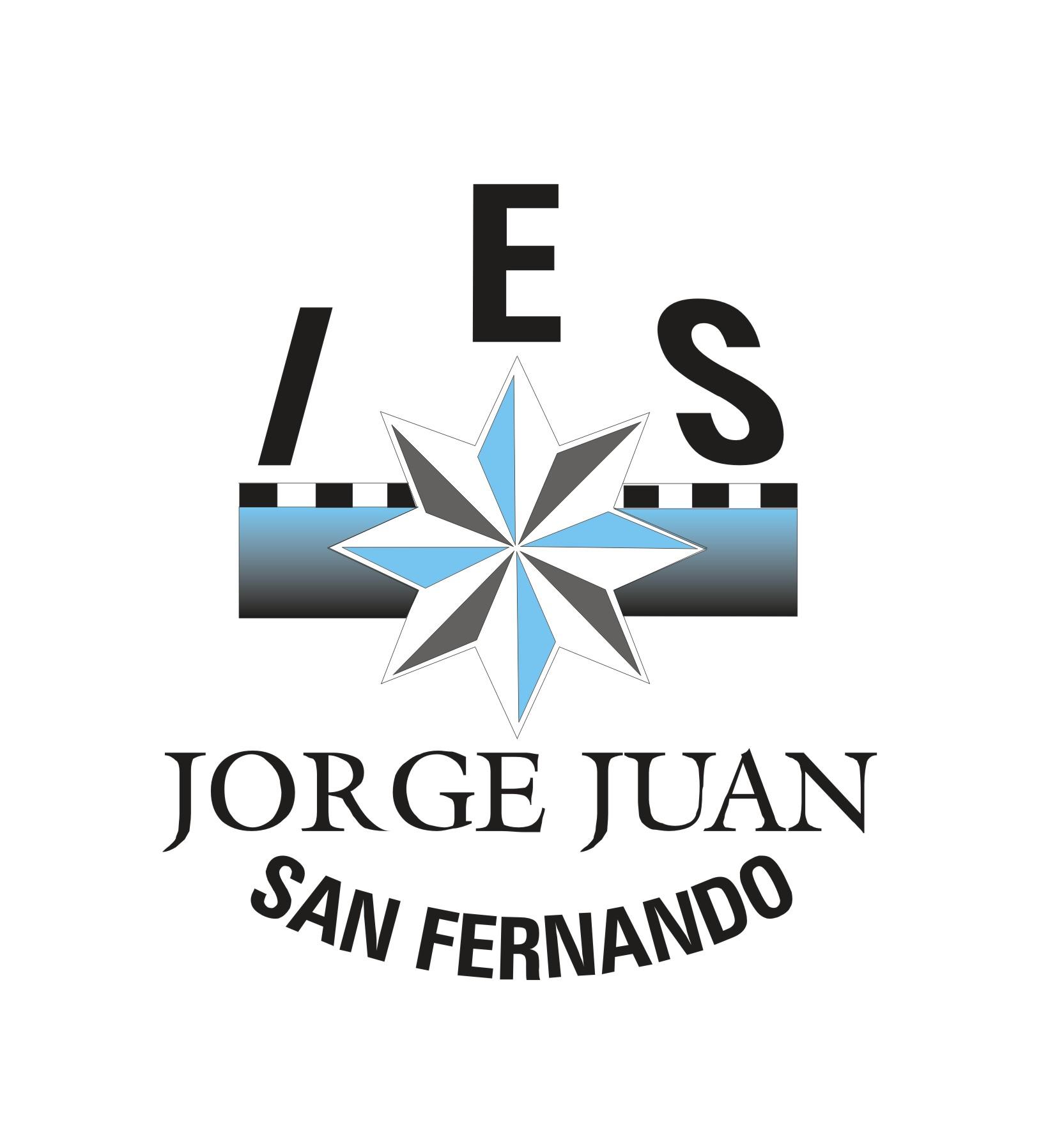 INFORMACIÓN INICIAL PARA FAMILIAS Y ALUMNADO DE 3º ESO.		MATERIALES DE TRABAJO.		 Libro de texto: Network 3, Editorial Burlington		 Cuaderno de clase		 Conexión a internet para acceso a la Plataforma Moodle.                Aplicación para escanear documentos en formato PDF                ¿QUÉ VAMOS A EVALUAR?			El currículo de la asignatura se organiza de la siguiente manera:El currículo de la asignatura se organiza en torno a seis competencias específicas que se evalúan a través de los siguientes criterios de evaluación: ¿CÓMO VAMOS A EVALUAR?            En la evaluación del proceso de aprendizaje del alumnado del Tercer curso de la etapa, deberá tenerse en cuenta el grado de consecución de las competencias específicas de cada materia, a través de la superación de los criterios de evaluación que tiene asociados. Los criterios de evaluación se relacionan de manera directa con las competencias específicas e indicarán el grado de desarrollo de las mismas tal y como se dispone en el Real Decreto 217/2022, de 29 de marzo.       La evaluación se llevará a cabo a través de la observación continuada de la evolución del proceso de aprendizaje de cada alumno/a y de su maduración personal en relación con los objetivos de la ESO y las competencias clave. Para ello, se podrán usar diferentes procedimientos, técnicas o instrumentos de evaluación como:Pruebas orales y escritas para valorar las cuatro destrezas, así como el conocimiento de los contenidos.              b.   Cuaderno del profesor donde se anotará:                   - Realización de exposiciones y proyectos de forma oral, en papel o en formato digital.                   - Redacciones                    - Participación activa en las distintas actividades que se realice                   - Autonomía que el alumno demuestre a la hora de realizar dichas actividades.                   - Destreza digital                c.  Listas de cotejo (Checklist)                d. Observación sistemática (Escalas de observación)                e. Rúbricas                f. Cuestionarios online           Dichos  instrumentos  estarán  ajustados  a los criterios de evaluación y a las  características del alumnado.      ¿CÓMO VAMOS A RECUPERAR LOS CRITERIOS NO SUPERADOS?      Dado el carácter de la asignatura, los contenidos serán acumulables. Por esta razón, los criterios no superados se podrán alcanzar en la siguiente evaluación. Además, se tendrán en cuenta todos los criterios superados a lo largo del curso a la hora de evaluar el último trimestre.       Si un alumno no asiste a una actividad evaluable (prueba escrita) en la fecha establecida, éste la podrá realizar al finalizar el trimestre, siempre que sea una falta justificada.     Todo intento de copia, cualquiera que sea el método utilizado, supone la retirada de la prueba y la calificación de Insuficiente 1 en la prueba en cuestión.TEMPORALIZACIÓNSABERES BÁSICOS MÍNIMOSSABERES BÁSICOS MÍNIMOS1ª EvaluaciónMÓDULOS  1 Y 2Vocabulario:- Repaso: animales, adjetivos, naturaleza, trabajos y transporte.- El cine;- La música;- La literatura;- Verbos;- Viajes;- Deportes;- Lista de verbos irregulares.Gramática:- Repaso: There is / are; there was/ were- Artículos y cuantificadores;- Use of adjectives-  Present simple; Present continuous;- Past simple; Past continuous;- La Pasiva  (Present Passive, Past Passive- Present Perfect;- Past simple; - Past Perfect. - Contraste entre Present Perfect y Past Simple2ª EvaluaciónMÓDULOS 3 Y 4Vocabulario:- Animales;- Vida urbana;- Salud;- Alimentación y nutrición;- Partes del cuerpo;- Adjetivos- Lista de verbos irregulares. Gramática: -  El futuro (will, be going to, present simple, present continuous);- Future Continuous- Primera y segunda condicional;- Verbos modales: must, have to, need to, should3ª EvaluaciónMÓDULOS 5 Y 6Vocabulario:- Verbos- Delitos- Viajes- Moda- Compras-  Lista de verbos irregularesGramática:- Gerundios e infinitivos- Pronombres relativos- Oraciones de relativo especificativas- Estilo IndirectoCOMPETENCIAS ESPECÍFICASCRITERIOS DE EVALUACIÓNComprender e interpretar el sentido general y los detalles más relevantes de textos orales, escritos y multimodales expresados de forma clara y en la lengua estándar, buscando fuentes fiables en soportes tanto analógicos como digitales, y haciendo uso de estrategias como la inferencia de significados, para responder a necesidades comunicativas concretas  Extraer y analizar el sentido global y las ideas principales, e iniciarse en la selección de información clave de información clave de textos orales, escritos y multimodales sobre temas cotidianos, de relevancia personal y de interés público próximos a su experiencia vital y cultural expresados de forma clara y en la lengua estándar a través de diversos soportes analógicos y digitales.Comprender e interpretar el sentido general y los detalles más relevantes de textos orales, escritos y multimodales expresados de forma clara y en la lengua estándar, buscando fuentes fiables en soportes tanto analógicos como digitales, y haciendo uso de estrategias como la inferencia de significados, para responder a necesidades comunicativas concretasInterpretar y valorar el contenido y los rasgos discursivos de textos, orales, escritos y multimodales, propios de los ámbitos de las relaciones interpersonales, de los medios de comunicación social y del aprendizaje, así como de textos literarios adecuados al nivel de madurez del alumnado.Comprender e interpretar el sentido general y los detalles más relevantes de textos orales, escritos y multimodales expresados de forma clara y en la lengua estándar, buscando fuentes fiables en soportes tanto analógicos como digitales, y haciendo uso de estrategias como la inferencia de significados, para responder a necesidades comunicativas concretasSeleccionar, organizar y aplicar, de manera gradualmente autónoma, las estrategias y conocimientos más adecuados en cada situación comunicativa concreta para comprender el sentido general, la información esencial y los detalles más relevantes de los textos orales y escritos; inferir significados basándose en el ámbito contextual e interpretar elementos no verbales; y seleccionar y validar información veraz mediante la búsqueda en fuentes fiables.2.	Producir textos originales orales, escritos y multimodales, de extensión media, sencillos y con una organización clara, buscando en fuentes fiables y usando estrategias tales como la planificación, la compensación o la autorreparación, para expresar de forma creativa, adecuada y coherente mensajes relevantes y para responder a propósitos comunicativos concretos.2.1.	Expresar oralmente textos de extensión media, estructurados, comprensibles, coherentes y adecuados a la situación comunicativa sobre asuntos cotidianos, de relevancia personal y de interés público próximo a su experiencia vital y cultural, con el fin de describir, narrar, explicar, argumentar e informar, en diferentes soportes analógicos y digitales, utilizando recursos verbales y no verbales, de manera gradualmente autónoma así como estrategias de planificación, control, compensación, cooperación y autorreparación.2.	Producir textos originales orales, escritos y multimodales, de extensión media, sencillos y con una organización clara, buscando en fuentes fiables y usando estrategias tales como la planificación, la compensación o la autorreparación, para expresar de forma creativa, adecuada y coherente mensajes relevantes y para responder a propósitos comunicativos concretos.2.2.	Redactar y difundir textos de extensión media con aceptable claridad, coherencia, cohesión, corrección y adecuación a la situación comunicativa propuesta, a la tipología textual y a las herramientas analógicas y digitales utilizadas, sobre asuntos de diversa índole, de relevancia personal y de interés público próximos a su experiencia, con el fin de describir, narrar, explicar, argumentar e informar, respetando la propiedad intelectual y evitando el plagio.2.	Producir textos originales orales, escritos y multimodales, de extensión media, sencillos y con una organización clara, buscando en fuentes fiables y usando estrategias tales como la planificación, la compensación o la autorreparación, para expresar de forma creativa, adecuada y coherente mensajes relevantes y para responder a propósitos comunicativos concretos.2.3.	Seleccionar, organizar y aplicar de manera autónoma, conocimientos y estrategias para planificar, producir, revisar y cooperar en la elaboración de textos orales, escritos y multimodales coherentes, cohesionados y multimodales coherentes, cohesionados y adecuados a las intenciones comunicativas concretas, las características contextuales, los aspectos socioculturales y la tipología textual, usando apropiadamente los recursos físicos o digitales más adecuados en función de la tarea y de las necesidades del interlocutor o interlocutora potencial a quien se dirige el texto.3.	Interactuar con otras personas de manera oral y escrita con creciente autonomía, usando estrategias de cooperación y empleando recursos analógicos y digitales, para responder a propósitos comunicativos concretos en intercambios respetuosos con las normas de cortesía.3.1.	Planificar, participar y colaborar activamente, a través de diferentes soportes analógicos y digitales, en situaciones interactivas, sobre temas cotidianos, de relevancia personal y de interés público cercanos a su experiencia, adecuándose a distintos géneros y entornos, mostrando iniciativa, empatía y respeto por la cortesía lingüística y la etiqueta digital, así como por las diferentes necesidades, ideas, inquietudes, iniciativas y motivaciones de las y los interlocutores, determinando una comunicación responsable.3.	Interactuar con otras personas de manera oral y escrita con creciente autonomía, usando estrategias de cooperación y empleando recursos analógicos y digitales, para responder a propósitos comunicativos concretos en intercambios respetuosos con las normas de cortesía.3.2.	Seleccionar, organizar y desarrollar estrategias adecuadas de manera gradualmente autónoma para iniciar, mantener y terminar la comunicación, tomar y ceder la palabra, solicitar y formular aclaraciones y explicaciones, reformular, comparar y contrastar, resumir, colaborar, debatir, resolver problemas y gestionar diferentes situaciones.4.	Mediar en situaciones cotidianas entre distintas lenguas, tanto en un contexto oral como escrito, usando estrategias y conocimientos sencillos orientados a explicar conceptos o simplificar mensajes, para transmitir información de manera eficiente, clara y responsable4.1.	Inferir, analizar y explicar textos, conceptos y comunicaciones breves y sencillas en diferentes situaciones en las que atender a la diversidad, mostrando respeto y empatía por las y los interlocutores y por las lenguas empleadas, e intentando participar en la solución de problemas de intercomprensión y de entendimiento en su entorno próximo, apoyándose en diversos recursos y soportes analógicos y digitales.4.	Mediar en situaciones cotidianas entre distintas lenguas, tanto en un contexto oral como escrito, usando estrategias y conocimientos sencillos orientados a explicar conceptos o simplificar mensajes, para transmitir información de manera eficiente, clara y responsable4.2.	Aplicar estrategias de manera autónoma que ayuden a crear puentes, faciliten la comunicación y sirvan para explicar y simplificar textos, conceptos y mensajes, y que sean adecuadas a las intenciones comunicativas, las características contextuales y la tipología textual, usando recursos y apoyos físicos o digitales en función de las necesidades de cada momento.5.	Ampliar y usar los repertorios lingüísticos personales entre distintas lenguas, analizando sus similitudes y diferencias, reflexionando de forma crítica sobre su funcionamiento y tomando conciencia de las estrategias y conocimientos propios, para mejorar la respuesta a necesidades comunicativas concretas y ampliar las estrategias de aprendizaje en las distintas lenguas.5.1.	Comparar y argumentar las similitudes y diferencias entre distintas lenguas, a partir de repertorios lingüísticos personales de complejidad media, reflexionando con autonomía progresiva sobre su funcionamiento.5.	Ampliar y usar los repertorios lingüísticos personales entre distintas lenguas, analizando sus similitudes y diferencias, reflexionando de forma crítica sobre su funcionamiento y tomando conciencia de las estrategias y conocimientos propios, para mejorar la respuesta a necesidades comunicativas concretas y ampliar las estrategias de aprendizaje en las distintas lenguas.5.2.	Utilizar de forma creativa estrategias y conocimientos de mejora de la capacidad de comunicar y de aprender la lengua extranjera, en situaciones reales con apoyo de otros participantes y de herramientas analógicas y digitales adaptadas a un nivel intermedio de complejidad para la comprensión, producción y coproducción oral y escrita.5.	Ampliar y usar los repertorios lingüísticos personales entre distintas lenguas, analizando sus similitudes y diferencias, reflexionando de forma crítica sobre su funcionamiento y tomando conciencia de las estrategias y conocimientos propios, para mejorar la respuesta a necesidades comunicativas concretas y ampliar las estrategias de aprendizaje en las distintas lenguas.5.3.	Registrar y analizar los progresos y dificultades de aprendizaje de la lengua extranjera a nivel oral y escrita, seleccionando de forma progresivamente autónoma las estrategias más eficaces para superar esas dificultades y consolidar su aprendizaje, realizando actividades de planificación del propio aprendizaje, autoevaluación y coevaluación, como las propuestas en el Portfolio Europeo de las Lenguas (PEL o e-PEL) o en un diario de aprendizaje con soporte analógico o digital, haciendo esos progresos y dificultades explícitos y compartiéndolos con otros en un contexto similar de aprendizaje colaborativo.6.	Valorar críticamente y adecuarse a la diversidad lingüística, cultural y artística, a partir de la lengua extranjera, identificando y compartiendo las semejanzas y las diferencias entre lenguas y culturas, para actuar de forma empática y respetuosa en situaciones interculturales y para fomentar la convivencia.6.1.	Actuar de forma adecuada, empática y respetuosa en situaciones interculturales comunes, construyendo vínculos entre las diferentes lenguas y culturas, rechazando cualquier tipo de discriminación, prejuicio y estereotipo en contextos comunicativos cotidianos, considerando vías de solución a aquellos factores socioculturales que dificulten la comunicación y la convivencia.6.	Valorar críticamente y adecuarse a la diversidad lingüística, cultural y artística, a partir de la lengua extranjera, identificando y compartiendo las semejanzas y las diferencias entre lenguas y culturas, para actuar de forma empática y respetuosa en situaciones interculturales y para fomentar la convivencia.6.2.	Valorar críticamente expresiones interculturales en relación con los derechos humanos y adecuarse a la diversidad lingüística, cultural y artística propia y de países donde se habla la lengua extranjera, fomentando progresivamente la curiosidad y el interés por el desarrollo de una cultura compartida y una ciudadanía comprometida con la sostenibilidad y los valores democráticos y ecosociales.6.	Valorar críticamente y adecuarse a la diversidad lingüística, cultural y artística, a partir de la lengua extranjera, identificando y compartiendo las semejanzas y las diferencias entre lenguas y culturas, para actuar de forma empática y respetuosa en situaciones interculturales y para fomentar la convivencia.6.3.	Aplicar estrategias para defender y apreciar la diversidad lingüística, cultural y artística, contrastando la realidad lingüística, cultural y artística propia con la de los países donde se habla la lengua extranjera y respetando la diversidad cultural y los principios de justicia, equidad e igualdad.